附件1：3月10日会议议程附件2：广东省辐射防护协会医学专委会换届大会暨2023年学术年会报名回执备注：1、会期住宿自理，向前台报广东省辐射防护协会名称可获得协议价，住宿费单标间同价400元/间（由酒店提供住宿发票)。广州南湖假日酒店联系电话：020-86566888转预订部；2、请于2023年3月4日前，将参会回执回复至邮箱：gdrpa860@163.com，联系人：周明茵：020-38936590/13246557917。附件3：广州南湖假日酒店：广州白云区同和路320号公车站：同和榕树头(公交站)：504路、560路、747a路、747b路、747路、754路、792A路、792路、862B路、B6线、夜74路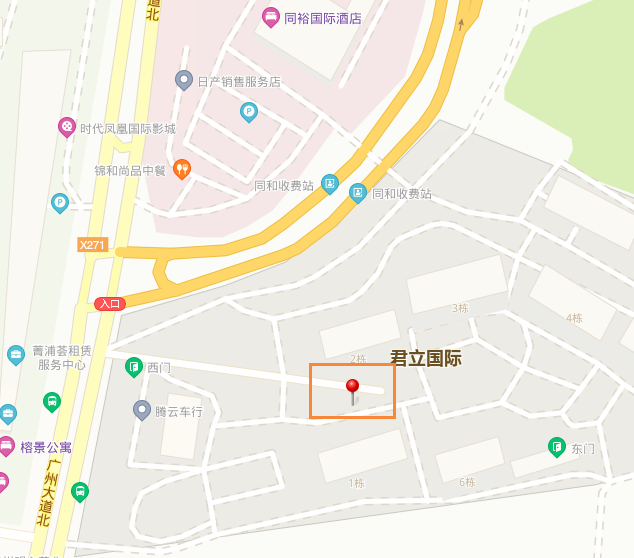 时  间内  容16:00-16:05南方医科大学南方医院许乙凯教授作第二届医学辐射防护专委会工作报告16:05-16:10广东省辐射防护协会戴芸秘书长作新一届选举说明16:10-16:40选举常委、秘书长、副主委、主委16:40-17:00颁发证书17:00-17:05新任主委讲话17:05-17:10顾问代表杨建勇教授讲话17:10-17:15广东省生态环境厅核与辐射安全管理处孔令丰处长致辞17:15-17:20广东省辐射防护协会戎明海会长致辞专委会全体成员合影专委会全体成员合影单位名称姓    名科  室职务/职称职务/职称联系电话住宿时间3月   日—   日单人房（    ）单人房（    ）单人房（    ）住宿时间3月   日—   日标准间（双床房）不合住（   ）合住（   ）________ 不合住（   ）合住（   ）________ 是否用餐3月10日晚餐 □        3月11日晚餐 □3月10日晚餐 □        3月11日晚餐 □3月10日晚餐 □        3月11日晚餐 □3月10日晚餐 □        3月11日晚餐 □